Chapter 4 Review Questions What are the four components that make up an organism’s niche?Explain 2 negative effects of the introduction of an exotic species to an ecosystem. Give four factors that would cause the population of an organism to increase. Give four factors that would cause the population of an organism to decrease. What are the biomes that are found in Alberta? What are 3 abiotic factors that limit plant growth in the tundra biome. What are 2 abiotic factors that increase plant growth in a deciduous forest? Compare the abiotic factors and the biotic factors found in the littoral zone and the limnetic zone of a lake.  Develop a table to organize your information. What are 2 abiotic and 2 biotic factors increase the fertility of top soil? In your own words explain spring turnover in a lake. Give a brief description of each of the following biotic factors: Birth potentialBreeding frequencyLength of reproductive lifeCapacity for survivalPopulations within ecosystems may exceed the carrying capacity but not for long.  Explain why not. Give 2 examples of density-dependent factors and 2 examples of density-independent factors. What are 2 negative effects of clear-cutting. Describe the changes to a lake as it goes through eutrophication.  Be sure to compare depth, water temperature and oxygen levels. What would be 2 indicators of poor water quality? Describe 2 ways that cottage owners can cause changes to lakes that speed up eutrophication.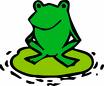 